ПРОЕКТ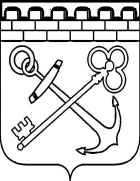 КОМИТЕТ ПО ПЕЧАТИ ЛЕНИНГРАДСКОЙ ОБЛАСТИП Р И К А Зот   «     »              2020 года                                                                                            №Об утверждении формы договора о предоставлении субсидии из областного бюджета Ленинградской области в целях финансового обеспечения затрат в связи с производством продукции сетевым средством массовой информации В соответствии с постановлением Правительства Ленинградской области 
от 25 марта 2019 года № 117 «Об утверждении Порядка предоставления субсидий 
из областного бюджета Ленинградской области в целях финансового обеспечения затрат в связи с производством продукции сетевыми средствами массовой информации в рамках государственной программы Ленинградской области «Устойчивое общественное развитие в Ленинградской области» и приказом Комитета финансов Ленинградской области от 30.12.2016 № 18-02/01-04-126
 (с изменениями) «Об утверждении типовых форм соглашений (договоров) 
о предоставлении из областного бюджета Ленинградской области субсидий юридическим лицам (за исключением государственных учреждений), индивидуальным предпринимателям, физическим лицам - производителям товаров (работ, услуг)»  П Р И К А З Ы В А Ю:Утвердить форму договора о предоставлении субсидии из областного бюджета Ленинградской области в целях финансового обеспечения затрат в связи 
с производством продукции сетевым средством массовой информации согласно приложению к настоящему приказу.Признать утратившими силу следующие приказы Комитета по печати и связям с общественностью Ленинградской области: от 25.06.2019 г.№ 24 «Об утверждении формы договора для предоставления субсидий из областного бюджета Ленинградской области  в целях финансового обеспечения затрат в связи с производством продукции сетевыми средствами массовой информации»;от 15.07.2019 г. № 25 «О внесении изменений в приказ Комитета по печати и связям с общественностью Ленинградской области от 25.06.2019 г. № 24  «Об утверждении форм договоров для предоставления субсидий из областного бюджета Ленинградской области  в целях финансового обеспечения затрат в связи с производством продукции сетевыми средствами массовой информации».Контроль за исполнением настоящего приказа оставляю за собой.Председатель Комитета по печатиЛенинградской области                                                                             К.Н.ВизирякинПриложение  к приказу Комитета по печатиЛенинградской области от ____________2020 г. № __ДОГОВОР N ______О ПРЕДОСТАВЛЕНИИ СУБСИДИИ ИЗ ОБЛАСТНОГО БЮДЖЕТАЛЕНИНГРАДСКОЙ ОБЛАСТИ В ЦЕЛЯХ ФИНАНСОВОГО ОБЕСПЕЧЕНИЯ ЗАТРАТ  В СВЯЗИ С ПРОИЗВОДСТВОМ ПРОДУКЦИИ СЕТЕВЫМ СРЕДСТВОМ МАССОВОЙ ИНФОРМАЦИИ________________________________________(наименование сетевого СМИ)Санкт-Петербург                                                          "__" _____________20__ г.    Комитет  по  печати  Ленинградской области, именуемый     в     дальнейшем     "Главный    распорядитель",    в    лице _____________________,  действующего  на основании ___________________________________________, с одной стороны, и____________________________________________________________________,   (наименование юридического лица; ФИО индивидуального предпринимателя)именуемый в дальнейшем "Получатель", в лице____________________________________________________________________,   (наименование должности, фамилия, имя, отчество лица, представляющего  Получателя)действующего на основании____________________________________________________________________, (Устав для юридического лица, свидетельство о государственной регистрации            для индивидуального предпринимателя, доверенность)далее  именуемые  "Стороны", в соответствии с Бюджетным кодексом Российской Федерации,  областным законом Ленинградской области _________________________, постановлением  Правительства Ленинградской области   от     25  марта  2019  года  N 117 «Об утверждении   Порядка   предоставления   субсидий   из  областного  бюджета Ленинградской  области  в  целях  финансового  обеспечения затрат в связи с производством продукции  сетевыми  средствами массовой информации в рамках государственной  программы  Ленинградской  области «Устойчивое общественное развитие  в  Ленинградской  области»  (далее - Порядок) заключили настоящий договор (далее - Договор) о нижеследующем.1. Предмет договора    1.1.  Предметом  настоящего Договора является предоставление Получателю из областного бюджета  Ленинградской области в 20__ году субсидии в рамках подпрограммы  "Общество  и  власть" государственной программы Ленинградской области "Устойчивое общественное развитие в Ленинградской области" (далее - Субсидия)  в  целях финансового  обеспечения затрат Получателя, возникших с 01.01.20__ г. по 31.12.20__ г., связанных с производством продукции сетевым средством массовой информации ____________________________________________________________________                                          (наименование издания)по кодам классификации расходов бюджетов Российской Федерации:_________________________________________________________________(код главного распорядителя средств областного бюджета, раздел, подраздел, целевая статья, вид расходов)    1.2. Субсидия предоставляется в целях создания условий для эффективного взаимодействия органов государственной власти с обществом.2. Размер субсидии    2.1.    Размер   Субсидии,   предоставляемой   Получателю,   составляет________________ рублей (________________________________________).                                                                     (сумма прописью)    2.2.  В случае увеличения бюджетных ассигнований Комитет принимает решение о предоставлении дополнительных средств Получателю, при этом общий объем предоставленных средств в течение года не должен превышать __% запрашиваемых расходов Получателем, за исключением затрат на оплату труда 
и страховых взносов, подлежащих обеспечению в полном размере.3. Условия предоставления субсидииСубсидия предоставляется при выполнении следующих условий:3.1. Получатель является ________________________, соответствует критериям отбора, установленным Порядком, отобран по итогам конкурса, проведенного в соответствии с Порядком.3.2. На первое число месяца, предшествующего месяцу заключения Договора 
(на иную дату, определенную Порядком), Получатель:3.2.1. Не имел неисполненной обязанности по уплате налогов, сборов, страховых взносов, пеней, штрафов, процентов, подлежащих уплате в соответствии с законодательством Российской Федерации о налогах и сборах;3.2.2. Не имел просроченной задолженности по возврату в областной бюджет Ленинградской области Субсидий и бюджетных инвестиций, иной просроченной задолженности перед областным бюджетом Ленинградской области;3.2.3. Получатель:- юридическое лицо - не находится в процессе реорганизации, ликвидации, 
в отношении него не введена процедура банкротства, деятельность Получателя не приостановлена в порядке, предусмотренном законодательством Российской Федерации/ - индивидуальный предприниматель не прекратил деятельность 
в качестве индивидуального предпринимателя;3.2.4. Не являлся иностранным юридическим лицом или российским юридическим лицом, в уставном (складочном) капитале которого доля участия иностранных юридических лиц, местом регистрации которых является государство или территория, включенные в утверждаемый Министерством финансов Российской Федерации перечень государств и территорий, предоставляющих льготный налоговый режим налогообложения и(или) не предусматривающих раскрытия и предоставления информации при проведении финансовых операций (офшорные зоны) в отношении таких юридических лиц, в совокупности превышает 50 процентов;3.2.5. Не получал средств из областного бюджета Ленинградской области в соответствии с иными нормативными правовыми актами Ленинградской области, помимо Порядка, на цели, указанные в разделе 1 настоящего Договора;3.2.6. Не включен в реестр недобросовестных поставщиков.3.3. Получатель направляет на достижение целей, указанных в п. 1.1 настоящего Договора, собственные и (или) привлеченные средства (без учета средств Субсидии и иных средств, полученных из бюджетов бюджетной системы Российской Федерации) в размере не менее ____ процентов общего объема Субсидии, 
за исключением затрат на оплату труда и страховых взносов/в объеме не менее ___________ рублей.3.4. Субсидия используется на финансовое обеспечение затрат на:- оплату труда двух штатных или внештатных сотрудников (из должностей: главный редактор, заместитель главного редактора, корреспондент), расходы на оплату страховых взносов, начисляемых в пользу штатных и внештатных сотрудников, задействованных для выполнения работ, по которым в плане мероприятий ("дорожной карте") установлены результаты предоставления субсидии с раздельным учетом затрат  в сумме____руб. ___коп.;- регистрация или продление регистрации доменного имени сайта СМИ в сети "Интернет" в сумме ____руб. ___коп.;- техническое поддержание сайта СМИ в сети "Интернет", техническое администрирование ресурса, в том числе обеспечение его безопасности и постоянной работоспособности, услуги хостинга, аренда серверного оборудования в сумме ____руб. ___коп.;- поисковая оптимизация и социальное продвижение сайта СМИ в сети "Интернет", услуги (работы) по модернизации и(или) редизайну сайта в сумме ____руб. ___коп.;- оплата услуг связи, в том числе сети "Интернет" в сумме ____руб. ___коп.;- оплата трафика, необходимого для работы сайта СМИ в сети "Интернет" в сумме ____руб. ___коп.;- приобретение архивных материалов и прав на использование информации в сумме ____руб. ___коп.;- приобретение лицензионного программного обеспечения и оплата лицензии (расходы, связанные с получением прав по лицензионному соглашению; расходы по адаптации, настройке, внедрению и модификации для нужд конкретной организации программного обеспечения; расходы по сопровождению программного обеспечения) в сумме ____руб. ___коп.;- приобретение компьютерного оборудования и оргтехники в сумме ____руб. ___коп..3.5. Не допускается приобретение Получателем за счет средств Субсидии иностранной валюты, за исключением операций, осуществляемых в соответствии с валютным законодательством Российской Федерации при закупке (поставке) высокотехнологичного импортного оборудования, сырья и комплектующих изделий, а также связанных с достижением целей предоставления этих средств иных операций, определенных Порядком.3.6. В случае недостижения значений результатов предоставления Субсидии и показателей, необходимых для достижения результатов предоставления Субсидии (далее - значения результатов предоставления Субсидии и показателей), а также установления по итогам проверок, проведенных Главным распорядителем или органом государственного финансового контроля Ленинградской области, факта нарушения условий, целей и порядка   предоставления Субсидий, определенных настоящим Порядком и заключенным договором, а также в случаях образования не использованного в отчетном финансовом году остатка субсидии и отсутствия решения Главного распорядителя, принятого по согласованию с Комитетом финансов Ленинградской области, о   наличии потребности в указанных средствах, предусмотренных заключенным Договором, возврат средств в областной бюджет Ленинградской области производится в добровольном порядке в установленные в письменном требовании   Главного распорядителя или органа государственного финансового контроля Ленинградской области о возврате предоставленных средств областного бюджета Ленинградской области сроки или в течение 30 календарных дней со дня его получения, если срок не указан (датой уведомления считается дата получения такого уведомления по почте либо лично).3.7. За нарушение срока добровольного возврата суммы Субсидии Получатель уплачивает штраф в размере 10% от суммы Субсидии, подлежащей возврату, а также неустойку за каждый день просрочки исполнения соответствующего обязательства.Размер неустойки устанавливается в размере одной трехсотой ключевой ставки Центрального банка Российской Федерации, действующей на день уплаты неустойки, от суммы Субсидии, подлежащей возврату.3.8. В случае отказа вернуть в добровольном порядке сумму Субсидии, подлежащую возврату (с учетом штрафа и неустойки), неперечисления Получателем полученных средств в областной бюджет Ленинградской области в течение срока, установленного в письменном требовании Главного распорядителя или органа государственного финансового контроля Ленинградской области, взыскание денежных средств осуществляется в соответствии с законодательством Российской Федерации.3.9. Остаток Субсидии, не использованный в текущем финансовом году, подлежит возврату Получателем в областной бюджет Ленинградской области до 1 февраля года, следующего за отчетным.3.10. Получатель дает согласие:3.10.1. На осуществление Главным распорядителем и органом государственного финансового контроля проверок соблюдения Получателем условий, целей и порядка предоставления Субсидий.3.10.2. На осуществление санкционирования операций со средствами Субсидии в порядке, установленном Министерством финансов Российской Федерации.4. Порядок перечисления субсидии4.1. Формирование заявки на перечисление Субсидии в объеме 75% в целях финансового обеспечения затрат осуществляется Главным распорядителем на первом этапе в течение 10 рабочих дней, следующих за датой заключения Договора при выполнении Получателем условий, установленных Порядком предоставления субсидий.4.2. Формирование заявки на перечисление Субсидии в объеме 25 % в целях финансового обеспечения затрат осуществляется Главным распорядителем на втором этапе в течение 15 рабочих дней после представления Получателем Субсидии сводного отчета о целевом использовании Субсидии за три квартала 20__ года (январь – сентябрь), акта о сумме затрат, произведенных Получателем Субсидий, осуществляющим производство продукции сетевым средством массовой информации, отчета о выполнении за отчетный период обязательств, предусмотренных «дорожной картой» по достижению значений результатов предоставления Субсидии и показателей за три квартала 20__ года.4.3. Денежные средства расходуются строго по видам расходов, указанных в смете расходов (Приложение 3). Получатель вправе осуществлять перераспределение сумм планируемых затрат, установленных сметой расходов, между направлениями расходов в пределах 10 (десяти) процентов от общей суммы затрат, установленной сметой расходов.Перераспределение средств между статьями направлений затрат более 10 (десяти) процентов допускается только по письменному согласованию с Главным распорядителем.4.4. Перечисление Субсидии осуществляется по платежным реквизитам Получателя, указанным в разделе 8 настоящего Договора.5. Права и обязанности Сторон5.1. Главный распорядитель обязан:5.1.1. Обеспечить предоставление Субсидии Получателю при соблюдении Получателем условий предоставления Субсидии, установленных настоящим Договором и Порядком.5.1.2. Установить значения результатов предоставления Субсидии и показателей в соответствии с приложением 1 к настоящему Договору.5.1.3. Осуществлять контроль за соблюдением Получателем условий, целей и порядка предоставления Субсидий, а также условий и обязательств в соответствии с настоящим Договором путем проведения плановых и(или) внеплановых проверок, в том числе выездных, в порядке, установленном Главным распорядителем.5.1.4. В случае если Получателем допущены нарушения условий и обязательств, предусмотренных настоящим Договором, направлять Получателю требование об обеспечении возврата средств Субсидии в областной бюджет Ленинградской области в сроки, установленные действующим законодательством.5.1.5. В срок до 1 марта размещать отчетность о достижении Получателем значений результатов предоставления Субсидии и показателей за предыдущий год на официальном сайте Администрации Ленинградской области.5.1.6. В случаях, определенных Порядком, направлять Получателю требование об обеспечении выплаты штрафных санкций в областной бюджет Ленинградской области.5.1.7. Выполнять иные обязательства, установленные бюджетным законодательством Российской Федерации, Порядком и настоящим Договором.5.2. Главный распорядитель вправе:5.2.1. Принимать в установленном порядке по согласованию с комитетом финансов Ленинградской области на основании обращения Получателя решение о наличии потребности в осуществлении в 20__ году расходов, источником финансового обеспечения которых являются не использованные Получателем в 2019 году остатки Субсидии.5.2.2. Осуществлять иные права, установленные бюджетным законодательством Российской Федерации, Порядком и настоящим Договором.5.3. Получатель обязан:5.3.1. Обеспечить выполнение условий предоставления Субсидии, указанных в Порядке и разделе 3 настоящего Договора.5.3.2. Обеспечить достижение значений результатов предоставления Субсидии и показателей.5.3.3. Организовать учет достижения значений результатов предоставления Субсидии и показателей в 20__ году.5.3.4. Представлять Главному распорядителю:- отчет о достижении значений результатов предоставления Субсидии и показателей не позднее 10 рабочего дня, следующего за отчетным кварталом, по форме, утвержденной приложением 2 к настоящему Договору;- акт о сумме затрат, произведенных сетевым средством массовой информации, не позднее 10 рабочего дня, следующего за отчетным периодом, по форме, утвержденной приложением 4 к настоящему Договору;- сводный отчет о целевом использовании субсидии сетевым средством массовой информации не позднее 10 рабочего дня, следующего за отчетным кварталом, по форме, утвержденной приложением 5 к настоящему Договору;- отчет о выполнении за отчетный период обязательств, предусмотренных «дорожной картой» по достижению значений результатов предоставления Субсидии и показателей не позднее 10 рабочего дня, следующего за отчетным кварталом, по форме, утвержденной приложением 6 к настоящему Договору;- копии договоров на выполнение работ, оказание услуг, связанных с достижением целей финансового обеспечения;- копии актов и платежных поручений, копии иных первичных учетных документов, на основании которых ведется бухгалтерский учет (в соответствии с требованиями Федерального закона от 06.12.2011 N 402-ФЗ "О бухгалтерском учете") и финансово-хозяйственных документов, связанных с достижением целей финансового обеспечения (далее - отчетные документы).5.3.5. Включать в договоры (соглашения), заключенные в целях исполнения обязательств по Договору, согласие лиц, являющихся поставщиками (подрядчиками, исполнителями), на осуществление Главным распорядителем и органом государственного финансового контроля проверок соблюдения ими условий, целей и порядка предоставления Субсидий (за исключением государственных (муниципальных) унитарных предприятий, хозяйственных товариществ и обществ с участием публично-правовых образований в их уставных (складочных) капиталах, а также коммерческих организаций с участием таких товариществ и обществ в их уставных (складочных) капиталах).5.3.6. Вести обособленный учет операций со средствами Субсидии.5.3.7. Обеспечить расходование средств Субсидии на цели и в соответствии с направлениями расходов, определенными Порядком предоставления Субсидии.5.3.8. Не допускать образования неисполненной обязанности по уплате налогов, сборов, страховых взносов, пеней, штрафов, процентов, подлежащих уплате 
в соответствии с законодательством Российской Федерации о налогах и сборах.5.3.9. Не допускать образования просроченной задолженности по выплате заработной платы работникам.5.3.10. Выплачивать в 20__ году заработную плату работникам не ниже размера, установленного региональным соглашением о минимальной заработной плате в Ленинградской области.5.3.11. Представлять документы и материалы, оказывать содействие Главному распорядителю и органу государственного финансового контроля по их обращениям при проверке соблюдения Получателем условий, целей и порядка предоставления Субсидий, условий и обязательств в соответствии с настоящим Договором в срок не позднее 5  рабочих дней со дня поступления соответствующего обращения.5.3.12. Обеспечить исполнение требований Главного распорядителя об обеспечении возврата средств Субсидии в бюджет Ленинградской области, указанных в пункте 5.1.4 настоящего Договора.5.3.13. Обеспечить исполнение требований Главного распорядителя об обеспечении выплаты штрафных санкций в бюджет Ленинградской области, указанных в пункте 5.1.6 настоящего Договора.5.3.14. В случае образования в 20__ году остатка Субсидии на финансовое обеспечение затрат, потребность в котором не подтверждена главным распорядителем, Получатель обязан осуществить возврат средств областного бюджета Ленинградской области в порядке и сроки, утвержденные комитетом финансов Ленинградской области.5.3.15. Письменно сообщать Главному распорядителю о возбуждении в отношении Получателя Субсидий  производства по делу:- о несостоятельности (банкротстве),- о неисполненной обязанности по уплате налогов, сборов, страховых взносов, пеней, штрафов, процентов, подлежащих уплате в соответствии 
с законодательством Российской Федерации о налогах и сборах,- о задолженности перед работниками по заработной плате,представив заявление о прекращении выплаты Субсидий в день, когда Получателю субсидий стало известно о возбуждении в отношении его производства по указанным обстоятельствам.5.3.16. Уведомить Главного распорядителя о принятии решения о реорганизации в недельный срок с даты принятия такого решения.5.3.17. В случае изменения реквизитов Получателя в недельный срок заключить дополнительное соглашение к настоящему Договору.5.3.18. Обеспечить полноту и достоверность сведений и материалов, представляемых Главному распорядителю и органу государственного финансового контроля в соответствии с настоящим Договором.5.3.19. Выполнять иные обязательства, установленные бюджетным законодательством Российской Федерации, Порядком и настоящим Договором.5.3.20. Документы, указанные в пункте 5.3.4, представляются в Комитет с сопроводительным письмом.5.3.21. Главный распорядитель в течение 10 дней с даты представления документов осуществляет рассмотрение и проверку представленных документов.Если при приемке были выявлены устранимые недостатки, Получатель по требованию Главного распорядителя и в установленные им сроки производит исправления, доработку представленных в соответствии с пунктом 5.3.4 настоящего Договора документов. При этом устранимые недостатки определяет Главный распорядитель. При неоднократном неустранении недостатков документы, указанные в пункте 5.3.4 настоящего Договора, считаются не представленными Главному распорядителю в целом.5.3.22. При необходимости Главный распорядитель имеет право запрашивать в дополнение к документам, предусмотренным пунктом 5.3.4 настоящего Договора, документы, подтверждающие соблюдение порядка, целей и условий предоставления Субсидии.5.3.23. По результатам рассмотрения и проверки представленных в соответствии с пунктом 5.3.4 настоящего Договора документов Главный распорядитель при отсутствии нарушений не позднее 10 (десяти) рабочих дней со дня их получения подписывает акт сумме затрат, произведенных Получателем Субсидии за отчетный период.5.4. Получатель вправе:5.4.1. Обратиться к Главному распорядителю за разъяснениями в связи с исполнением настоящего Договора.5.4.2. Осуществлять иные права, установленные бюджетным законодательством Российской Федерации, Порядком и настоящим Договором.5.5. В случае нарушения сроков предоставления отчетных документов за отчетный период, установленных Договором, а также сроков возврата субсидии в бюджет Ленинградской области получатель субсидии уплачивает пени. Пеня начисляется за каждый день просрочки предоставления отчетных документов за отчетный период, предусмотренного Договором, начиная со дня, следующего после дня истечения предусмотренного Договором срока предоставления отчетных документов за отчетный период, и устанавливается в размере одной трехсотой действующей на дату уплаты пени ключевой ставки Центрального банка Российской Федерации от размера предоставленной субсидии.6. Ответственность Сторон6.1. В случае неисполнения или ненадлежащего исполнения своих обязательств по настоящему Договору Стороны несут ответственность в соответствии с законодательством Российской Федерации.7. Заключительные положения7.1. Споры, возникающие между Сторонами в связи с исполнением настоящего Договора, решаются ими по возможности путем проведения переговоров с оформлением соответствующих протоколов или иных документов. При недостижении согласия споры между Сторонами решаются в судебном порядке.7.2. Договор вступает в силу после его подписания Сторонами и действует  до 31.12.20__ г.7.3. Изменение настоящего Договора осуществляется по инициативе Сторон в письменной форме в виде дополнительного соглашения к настоящему Договору, которое является его неотъемлемой частью и вступает в действие после его подписания Сторонами.7.4. Расторжение Договора возможно при взаимном согласии Сторон.7.5. Расторжение Договора в одностороннем порядке возможно по требованию Главного распорядителя в случаях:- объявления Получателя несостоятельным (банкротом) в порядке, установленном законодательством Российской Федерации;- приостановления деятельности Получателя в порядке, предусмотренном Кодексом Российской Федерации об административных правонарушениях;- принятия решения о ликвидации Получателя;- наступления обстоятельств, в силу которых Получатель больше не соответствует требованиям, предъявляемым к юридическим лицам, имеющим право на получение Субсидии;- снятия Получателя с регистрационного учета в налоговых органах Ленинградской области;- неисполнения Получателем обязательств, установленных пунктом 5.3 настоящего Договора;- невыполнения условий предоставления Субсидии, установленных Порядком и настоящим Договором;- недостижения Получателем установленных настоящим Договором значений результатов предоставления Субсидии и показателей;- нарушения Получателем обязанностей, предусмотренных настоящим Договором.7.6. Договор заключается в двух экземплярах, имеющих равную юридическую силу, по одному для каждой из Сторон.7.7. Неотъемлемой частью настоящего Договора являются следующие приложения:Приложение 1. Значения результатов предоставления Субсидии и показателей, необходимых для достижения результатов предоставления Субсидии; Приложение 2. Отчет о достижении значений результатов предоставления Субсидии и показателей (Форма);Приложение  3. Смета расходов на финансовое обеспечение затрат в связи 
с производством продукции сетевым средством массовой информации;Приложение  4. Акт о сумме затрат, произведенных сетевым средством массовой информации по договору  от ____№__ (Форма);Приложение  5. Сводный отчет о целевом использовании субсидии сетевым средством массовой информации в 20__ г. за период с 01.01.20__ г. – 30.09.20__г./01.10.20__ г.-31.12.20__ г. (Форма);Приложение  6. Отчет о выполнении за отчетный период обязательств, предусмотренных «дорожной картой» по достижению значений результатов предоставления Субсидии и показателей по договору  от _______20__г. №__ (Форма).8. Юридические адреса, платежные реквизитыи подписи СторонПриложение  1 
к Договору  от __. _______20__г. № __Значения результатов предоставления Субсидии и показателей,необходимых для достижения результатов предоставленияСубсидииПодписи сторон:Приложение  2к Договору от __._______20__г. №___(Форма)Отчет о достижении значений результатов предоставленияСубсидии и показателей_______________________________________________(наименование получателя субсидии)_______________________________________________(наименование печатного издания)по состоянию на ____________ 20__ годаНаименование Получателя ______________________Периодичность ______________________Руководитель Получателя  _______________  _________  _____________________(уполномоченное лицо)                (должность)    (подпись)  (расшифровка подписи)Исполнитель       __________________  _______________  _________________                                         (должность)            (ФИО)                       (телефон)"__"______________ 20__ г. Приложение  3к Договору от __._______20__ г. №___СМЕТА РАСХОДОВна финансовое обеспечение затрат в связи с производствомпродукции сетевым средством массовой информации________________________________________________________(наименование получателя субсидии)_________________________________________________________(наименование СМИ)Подписи сторон:Приложение  4к Договору от __._______20__ г. №___(Форма)Акто сумме затрат, произведенных сетевым средствоммассовой информации по договору от ________ N __от "__" ___________ 20__ г. за период ___ квартал 20__ годаКомитет по печати Ленинградской области, именуемый далее «Комитет», в лице _______________, действующего на основании ________________, с одной стороны, и получатель субсидии _________, именуемый далее «Редакция», в лице генерального директора ____________, действующего на основании Устава, с другой стороны, составили настоящий акт о том, что произведены следующие затраты, связанные с производством продукции сетевым средством массовой информации _______ за период __ квартал 20__ года:Всего зачтено затрат, произведенных за счет средств субсидий из областного бюджета Ленинградской области, подтвержденных первичными отчетными документами: ________ (__сумма прописью_) руб. __ коп.Целевые показатели "дорожной карты" __ ед. по договору от ________ N ___ выполнены в установленные сроки.Остаток неиспользованных/перерасход средств субсидий из областного бюджета Ленинградской области составляет _______________ руб. __ коп.Реквизиты и подписи сторон:Приложение  5к Договору от __._______20__ г. №___(Форма)Сводный отчет о целевом использованиисубсидии сетевым средством массовой информации в 20__ годуза период с 01.01.20__ г. - 30.09.20__ г./01.10.20__ г. - 31.12.20__ г.Руководитель _______________________ /ФИО/Главный бухгалтер __________________ /ФИО/"__" ___________ 20__ г.МППриложение  6к Договору от __._______20__ г. №___(Форма)Отчет о выполнении за отчетный период обязательств, предусмотренных «дорожной картой» по достижению значений результатов предоставления Субсидии и показателей по договору  от _______20__г. №____________________________________________________________(наименование получателя субсидии)__________________________________________________________(наименование СМИ)Реквизиты и подписи сторон:ГЛАВНЫЙ РАСПОРЯДИТЕЛЬКомитет по печати Ленинградской области				191311, Санкт-Петербург,		ул. Смольного, д.3Тел.: (812) 539-40-63	 ИНН 7842378830, КПП 784201001	 Лицевой счет получателя бюджетных средств№  03 356 976 001     в Комитете финансовЛенинградской области		ОГРН 1089847077000	Должность____________/ФИО/«__»__________20__ г.МП                                  ПОЛУЧАТЕЛЬСокращенное наименованиеПолучателяАдрес (юридический адрес)ИНН/КППР/счетНаименование банкак/счетБИКОГРНОКПООКТМОДолжность____________/ФИО/«__»__________20__ г.МП                                  N п/пНаименование субсидии/Цель субсидии (приводится, если не указана в наименовании субсидии)Результаты предоставления Субсидии и показателиРезультаты предоставления Субсидии и показателиРезультаты предоставления Субсидии и показателиРезультаты предоставления Субсидии и показателиN п/пНаименование субсидии/Цель субсидии (приводится, если не указана в наименовании субсидии)Наименование результата (показателя), единица измеренияПравила определения отчетного значения (источник данных или формула расчета)Дата, к которой должно быть достигнуто значение (период, в течение которого должно непрерывно обеспечиваться достижение значения)Значение (или значение на начало и конец периода, за период)...ГЛАВНЫЙ РАСПОРЯДИТЕЛЬКомитет по печати Ленинградской области				191311, Санкт-Петербург,		ул. Смольного, д.3Тел.: (812) 539-40-63		 ИНН 7842378830, КПП 784201001		 Лицевой счет получателя бюджетных средств№  03 356 976 001     в Комитете финансовЛенинградской области		ОГРН 1089847077000	Должность_____________________________/ФИО/«__»_________________________20__ г.МП                                  	ПОЛУЧАТЕЛЬСокращенное наименованиеПолучателяАдрес (юридический адрес)ИНН/КППР/счетНаименование банкак/счетБИКОГРНОКПООКТМОДолжность_____________________________/ФИО/«__»_________________________20__ г.МП                                  N п/пНаименование субсидии/Цель субсидии (приводится, если не указана в наименовании субсидии)Результаты предоставления Субсидии и показателиРезультаты предоставления Субсидии и показателиРезультаты предоставления Субсидии и показателиРезультаты предоставления Субсидии и показателиРезультаты предоставления Субсидии и показателиРезультаты предоставления Субсидии и показателиN п/пНаименование субсидии/Цель субсидии (приводится, если не указана в наименовании субсидии)Наименование результата (показателя), единица измеренияПлановое значениеДата, к которой должно быть достигнуто значениеДостигнутое значение на отчетную датуПроцент выполнения планаПричина отклонения...N п/пНаименование статьи расходовСумма расходов (в рублях)1.оплата труда двух штатных или внештатных сотрудников (из должностей: главный редактор, заместитель главного редактора, корреспондент), расходы на оплату страховых взносов, начисляемых в пользу штатных и внештатных сотрудников, задействованных для выполнения работ, по которым в плане мероприятий ("дорожной карте") установлены результаты предоставления субсидии с раздельным учетом затрат2.регистрация или продление регистрации доменного имени сайта СМИ в сети "Интернет"3.техническое поддержание сайта СМИ в сети "Интернет", техническое администрирование ресурса, в том числе обеспечение его безопасности и постоянной работоспособности, услуги хостинга, аренда серверного оборудования4.поисковая оптимизация и социальное продвижение сайта СМИ в сети "Интернет", услуги (работы) по модернизации и(или) редизайну сайта5.оплата услуг связи, в том числе сети "Интернет"6.оплата трафика, необходимый для работы сайта СМИ в сети "Интернет"7.приобретение архивных материалов и прав на использование информации8.приобретение лицензионного программного обеспечения и оплата лицензии (расходы, связанные с получением прав по лицензионному соглашению; расходы по адаптации, настройке, внедрению и модификации для нужд конкретной организации программного обеспечения; расходы по сопровождению программного обеспечения)9.приобретение компьютерного оборудования и оргтехникиИтого:Итого:ГЛАВНЫЙ РАСПОРЯДИТЕЛЬКомитет по печати Ленинградской области				191311, Санкт-Петербург,		ул. Смольного, д.3Тел.: (812) 539-40-63		 ИНН 7842378830, КПП 784201001		 Лицевой счет получателя бюджетных средств№  03 356 976 001     в Комитете финансовЛенинградской области		ОГРН 1089847077000	Должность_____________________________/ФИО/«__»________________________20__ г.МП                                  ПОЛУЧАТЕЛЬСокращенное наименованиеПолучателяАдрес (юридический адрес)ИНН/КППР/счетНаименование банкак/счетБИКОГРНОКПООКТМОДолжность_____________________________/ФИО/«__»________________________20__ г.МП                                  N п/пНаименование статьи расходовВсего получено субсидий из областного бюджета Ленинградской области (руб.)Произведено затрат за счет средств субсидий из областного бюджета Ленинградской области, подтвержденных первичными отчетными документами (руб.)1.оплата труда двух штатных или внештатных сотрудников (из должностей: главный редактор, заместитель главного редактора, корреспондент), расходы на оплату страховых взносов, начисляемых в пользу штатных и внештатных сотрудников, задействованных для выполнения работ, по которым в плане мероприятий ("дорожной карте") установлены результаты предоставления субсидии с раздельным учетом затрат2.регистрация или продление регистрации доменного имени сайта СМИ в сети "Интернет"3.техническое поддержание сайта СМИ в сети "Интернет", техническое администрирование ресурса, в том числе обеспечение его безопасности и постоянной работоспособности, услуги хостинга, аренда серверного оборудования4.поисковая оптимизация и социальное продвижение сайта СМИ в сети "Интернет", услуги (работы) по модернизации и(или) редизайну сайта5.оплата услуг связи, в том числе сети "Интернет"6.оплата трафика, необходимого для работы сайта СМИ в сети "Интернет"7.приобретение архивных материалов и прав на использование информации8.приобретение лицензионного программного обеспечения и оплата лицензии (расходы, связанные с получением прав по лицензионному соглашению; расходы по адаптации, настройке, внедрению и модификации для нужд конкретной организации программного обеспечения; расходы по сопровождению программного обеспечения)9.приобретение компьютерного оборудования и оргтехникиВсегоГЛАВНЫЙ РАСПОРЯДИТЕЛЬКомитет по печати Ленинградской области				191311, Санкт-Петербург,		ул. Смольного, д.3Тел.: (812) 539-40-63		 ИНН 7842378830, КПП 784201001		 Лицевой счет получателя бюджетных средств№  03 356 976 001     в Комитете финансовЛенинградской области		ОГРН 1089847077000	Должность_____________________________/ФИО/«__»_________________________20__ г.МП                                  	ПОЛУЧАТЕЛЬСокращенное наименованиеПолучателяАдрес (юридический адрес)ИНН/КППР/счетНаименование банкак/счетБИКОГРНОКПООКТМОДолжность_____________________________/ФИО/«__»________________________20__ г.МП                                  Статьи расходов, подлежащих субсидированию из областного бюджета Ленинградской областиПоступило средств субсидий из областного бюджета Ленинградской области за период с 01.01.20__ г. - 30.09.20__ г./01.10.20__ г. - 31.12.20__ г.Поступило средств субсидий из областного бюджета Ленинградской области за период с 01.01.20__ г. - 30.09.20__ г./01.10.20__ г. - 31.12.20__ г.Произведено расходов за счет средств субсидий из областного бюджета Ленинградской области (счета-фактуры, акты выполненных работ, товарные накладные и др.) за период с 01.01.20__ г. - 30.09.20__ г./01.10.20__ г. - 31.12.20__ г.(__% финансового обеспечения)Произведено расходов за счет средств субсидий из областного бюджета Ленинградской области (счета-фактуры, акты выполненных работ, товарные накладные и др.) за период с 01.01.20__ г. - 30.09.20__ г./01.10.20__ г. - 31.12.20__ г.(__% финансового обеспечения)Платежные поручения, подтверждающие факт оплаты выполненных работ/услуг в 20__ годуПлатежные поручения, подтверждающие факт оплаты выполненных работ/услуг в 20__ годуСтатьи расходов, подлежащих субсидированию из областного бюджета Ленинградской областиДата и номер платежного порученияСумма (руб.)Дата и номер документаСумма (руб.)Дата и номер платежного порученияСумма (руб.)123...№ п/пНазвание материалаДата размещенияКоличество знаков (с пробелами)URL-страницы в ИнтернетНомер темы из дополнительного соглашения№ п/пНазвание материалаДата размещенияКоличество знаков (с пробелами)URL-страницы в ИнтернетНомер темы из дополнительного соглашения№ п/пНазвание материалаДата размещенияКоличество знаков (с пробелами)URL-страницы в ИнтернетНомер темы из дополнительного соглашенияСетевое издание:Информационные сообщения:12Фотоматериалы/репортажи:Фотоматериалы/репортажи:1Видеосюжеты:1Материалы соц.рекламы:1Социальные сети:Информационные сообщения:12Фотоматериалы/репортажи:Фотоматериалы/репортажи:1Видеосюжеты:1Материалы соц.рекламы:1ИТОГО опубликовано за период ___________20__ года:    ______ИТОГО опубликовано за период ___________20__ года:    ______ИТОГО опубликовано за период ___________20__ года:    ______ИТОГО опубликовано за период ___________20__ года:    ______ИТОГО опубликовано за период ___________20__ года:    ______ИТОГО опубликовано за период ___________20__ года:    ______Среднемесячное число уникальных посетителей сайта - ____Среднемесячное число уникальных посетителей сайта - ____Среднемесячное число уникальных посетителей сайта - ____Среднемесячное число уникальных посетителей сайта - ____Среднемесячное число уникальных посетителей сайта - ____Среднемесячное число уникальных посетителей сайта - ____Среднемесячное число уникальных посетителей сайта - ____Среднемесячное число уникальных посетителей сайта - ____Число участников сообществ СМИ в социальных сетях:  _____Число участников сообществ СМИ в социальных сетях:  _____Число участников сообществ СМИ в социальных сетях:  _____Число участников сообществ СМИ в социальных сетях:  _____Число участников сообществ СМИ в социальных сетях:  _____Число участников сообществ СМИ в социальных сетях:  _____Число участников сообществ СМИ в социальных сетях:  _____Число участников сообществ СМИ в социальных сетях:  _____ГЛАВНЫЙ РАСПОРЯДИТЕЛЬКомитет по печати Ленинградской области				191311, Санкт-Петербург,		ул. Смольного, д.3Тел.: (812) 539-40-63		 ИНН 7842378830, КПП 784201001		 Лицевой счет получателя бюджетных средств№  03 356 976 001     в Комитете финансовЛенинградской области		ОГРН 1089847077000	Должность_____________________________/ФИО/«__»_________________________20__ г.МП                                  	ПОЛУЧАТЕЛЬСокращенное наименованиеПолучателяАдрес (юридический адрес)ИНН/КППР/счетНаименование банкак/счетБИКОГРНОКПООКТМОДолжность_____________________________/ФИО/«__»_________________________20__ г.МП                                  